«Новые подходы к оценке достижений младших школьников  с учётом стандарта второго поколения»Ядринцева Виолетта Ивановна,учитель начальных классов,первой квалификационной категории, МБОУ СОШ № 120Промышленного районаг.о. Самара ОглавлениеВведение……………………………………………………………………...3Теоретические основы оценки достижений младших школьников1.1 Особенности системы оценки достижения, требований стандарта к результатам   освоения основных образовательных программ……………..…61.2 Анализ новых форм и методовоценки………………………………….8    2. Система оценки достижений в начальной школе2.1 Формирование учебной самооценки младших школьников......……122.2 Система накопительной оценки.   Портфолио ……….……………....162.3Условия, необходимые для построения системы оценки достижения требований стандарта. …………………………………………………..…22    Заключение ……………………………………………………………….…30Информационные источники…………………………………………….. 32ВведениеСовершенствование системы начального образования направлено на решение ряда важнейших задач, среди которых следует особо выделить создание прочного фундамента для последующего обучения. Это предполагает не только освоение младшими школьниками системы опорных знаний и умений, но,  прежде всего их успешное включение в учебную деятельность, становление учебной самостоятельности.Начальная школа должна помочь детям освоить эффективные средства управления учебной деятельностью, развить способности к сотрудничеству.Успешность решения данных задач во многом зависит от того, как устроена система оценки: насколько она поддерживает и стимулирует учащихся; насколько точную обратную связь она обеспечивает; насколько включает учащихся в самостоятельную оценочную деятельность. Система оценки — сложная и многофункциональная система, включающая как текущую, так и итоговую оценку результатов деятельности младших школьников. Согласно концепции модернизации Российского образования, при оценивании учебных достижений учащихся важно акцентировать внимание на процесс становления ключевых компетенций будущего специалиста. А для этого необходимо устранить следующие недостатки в традиционной системе оценивания знаний:В процессе проверки преподаватели ориентируются преимущественно на проверку знаний и базовых алгоритмических умений, а не на способность самостоятельно действовать в новых ситуациях;Неправильная мотивация учащихся: желание получить хорошую оценку ради оценки;Отсутствие четкой системы контроля, которая позволяла бы отслеживать усвоение учащимися всех элементов содержания образования на каждом этапе обучения;Недостаточность пятибалльной шкалы, которая ставит участников образовательного процесса в жесткие рамки и необъективно отражает динамику достижений учащихся.При разработке новой системы оценивания  мы  можем столкнуться с определенными трудностями:Трудность соотнесения целей образования с предполагаемыми результатами обучения;Так как в качестве результата образования рассматривается в первую очередь профессионализм, функциональные характеристики будущего специалиста, необходимо внедрять новые методы и критерии оценивания;Сложность, а зачастую невозможность объективного оценивания таких ключевых умений личности, как коммуникативность, способность к самообучению и совершенствованию.Нужно отметить, что для обеспечения объективности и надежности оценки учебных достижений учащихся нет единого мнения в выборе подхода оценивания.Цель работы: осветить  новые подходы к контрольно- оценочной деятельности в условиях  компетентностного  обучения.Задачи: раскрыть особенности системы оценки достижения, требований стандарта к результатам   освоения основных образовательных программ;проанализировать новые формы и методыоценки;разработать стратегию формирование учебной самооценки младших школьников;разработать стратегию формирование системы накопительной оценки(Портфолио);выявитьусловия, необходимые для построения системы оценки достижения требований стандарта.Основные принципы создания системы оценивания:- осуществлять информативную и регулируемую обратную связь, давая ученику информацию о выполнении им программы, о том, насколько он продвинулся вперёд, а на определённом этапе – и об общем уровне выполнения, и о слабых своих сторонах, с тем чтобы он мог обратить на это особое внимание; учителю же обратная связь должна давать информацию о том, достиг он или нет поставленных целей;- ориентировать ученика на успех и не способствовать наклеиванию ярлыков, в том числе, связанных с нереалистическими ожиданиями проверяющих;- отражать достижения всех детей, а не только  ограниченной группы учащихся, содействовать становлению и развитию самооценки;- отмечать с её помощью даже незначительные учащихся, позволяя им продвигаться в собственном темпе и не используя фактор времени (поскольку скорость почти никогда не имеет отношения к качеству научения).	Теоретические основы оценки достижений младших школьников1.1 Особенности системы оценки достижения, требований стандарта к результатам   освоения основных образовательных программМесто, роль и функции системы оценки достижения требований к образовательным результатам, ее особенности определяются основными подходами к пониманию и формированию стандартов общего образования.К основным результатам начального общего образованиястандарт относит:• формирование универсальных и предметных способов действий, а также опорной системы знаний, обеспечивающихвозможность продолжения образования в основной школе;• воспитание основ умения учиться — способности к самоорганизации с целью постановки и решения учебно-познавательных и учебно-практических задач;• индивидуальный прогресс в основных сферах развития личности — мотивационно-смысловой, познавательной, эмоциональной, волевой и саморегуляции. Основной задачей и критерием оценки выступает уже не освоение «обязательного минимума содержания образования», а овладение системой учебных действий с изучаемым учебным материалом.Так, в частности, Концепция и требования стандарта в явном виде указывают, что «к результатам, которые подлежат оценке в ходе индивидуальной итоговой аттестации выпускников в рамках контроля успешности освоения содержания отдельных учебных предметов, относится способность к решению учебно-познавательных и учебно-практических задач на основании:— системы научных знаний и представлений о природе, обществе, человеке, знаковых и информационных системах;— умений учебно-познавательной, исследовательской, практической деятельности; обобщенных способов деятельности;— коммуникативных и информационных умений».Такая переориентация не только отвечает потребностям всех участников образовательного процесса и внутренним закономерностям развития системы образования, но и коренным образом меняет место и роль системы оценки в системе вариативного  образования.Система оценки перерастает узкие рамки модели контроля качества образования и становится принципиально необходимым элементом модели обеспечения качества образования.Она становится одним из регулирующих (управляющих) элементов системы образования, в значительной мере способствующих поддержанию единства всей системы образования,обеспечению преемственности в системе непрерывного образования. К традиционной функции обратной связидобавляется функция ориентации образовательного процессана реализацию и достижение планируемых результатов, т. е. та функция, которая традиционно выполняется учебными планами, программами, учебниками, методическими разработками и т. п.    1.2 Анализ новых форм и методов оценкиПомимо привычных контрольных работ, теперь необходимо проводить метапредметные диагностические работы, требующие от ученика не только познавательных, но и регулятивных и коммуникативных действийМетапредметные результаты (1класс)Регулятивные УУД1.Организовывать свое рабочее место под руководством учителя. 2. Осуществлять контроль в форме сличения своей работы с заданным эталоном.3.Вносить необходимые дополнения, исправления в свою работу, если она расходится с эталоном (образцом).4. В сотрудничестве с учителем определять последовательность изучения материала, опираясь на иллюстративный ряд «маршрутного листа».Познавательные УУД 1. Ориентироваться в учебниках (система обозначений, структура текста, рубрики, словарь, содержание). 2. Осуществлять поиск необходимой информации для выполнения учебных заданий, используя справочные материалы учебника (под руководством учителя).3. Понимать информацию, представленную в виде текста, рисунков, схем.4. Сравнивать предметы, объекты: находить общее и различие.5. Группировать, классифицировать предметы, объекты на основе существенных признаков, по заданным критериям.Коммуникативные УУД1.Соблюдать простейшие нормы речевого этикета: здороваться, прощаться, благодарить.2. Вступать в  диалог (отвечать на вопросы, задавать вопросы, уточнять непонятное). 3.Сотрудничать с товарищами при выполнении заданий в паре: устанавливать и соблюдать очерёдность действий, корректно сообщать товарищу об ошибках.4.Участвовать в коллективном обсуждении учебной проблемы.5. Сотрудничать со сверстниками и взрослыми для реализации проектной деятельности.Совершенно новым для массовой школы является вводимая ФГОС диагностика результатов личностного развития. Она может проводиться в разных формах (диагностическая работа, результаты наблюдения и др.). В любом случае такая диагностика предполагает проявления учеником качеств своей личности: оценки поступков, обозначение своей жизненной позиции, культурного выбора, мотивов, личностных целей. Всё это достаточно интимная сфера, поэтому работы, выполняемые учениками, как правило, не должны подписываться, и таблицы, где собираются эти данные, должны показывать результаты только по классу или школе в целом, но не по каждому конкретному ученику.Основной механизм обеспечения качества образования посредством системы оценки состоит, по сути дела, в уточнении и распространении общего понимания содержательной и критериальной базы оценки. Поэтому предлагаемая система оценки должна с необходимостью включать в себя как внешнюю оценку , так и внутреннюю оценку , построенные на одной и той же содержательной и критериальной основе  Оценка как средство обеспечения качества образования предполагает вовлеченность в оценочную деятельность не только педагогов, но и самих учащихся. Оценка на единой критериальной основе, формирование навыков рефлексии, самоанализа, самоконтроля, само и взаимооценки дают возможность учащимся не только освоить эффективные средства управления своей учебной деятельностью, но и способствуют развитию самосознания, готовности открыто выражать и отстаивать свою позицию, развитию готовности к самостоятельным поступкам и действиям, принятию ответственности за их результаты.    Еще одна особенность предлагаемой системы оценки — уровневый подход к представлению планируемых результатов и инструментарию для оценки их достижения. Согласно этому подходу за точку отсчета принимается не «идеальный образец», отсчитывая от которого «методом вычитания» и фиксирования допущенных ошибок и недочетов, формируется сегодня оценка ученика, а необходимый для продолжения образования и реально достигаемый большинством учащихся опорный уровень образовательных достижений. Достижение этого опорного уровня интерпретируется как безусловный учебный успех ребенка, как исполнение им требований стандарта. А оценка индивидуальных образовательных достижений ведется «методом сложения», при котором фиксируется достижение опорного уровня и его превышение. Это позволяет поощрять продвижение учащихся, выстраивать индивидуальные траектории движения с учетом зоны ближайшего развития.Среди отличительных особенностей предлагаемой системы оценки следует особо выделить:• комплексный подход к оценке результатов образования (оценка предметных, метапредметных и личностных результатов общего образования);• использование планируемых результатов освоения основныхобразовательных программ в качестве содержательной и критериальной базы оценки;• оценка успешности освоения содержания отдельных учебных предметов на основе системно - деятельностного подхода, проявляющегося в способности к выполнению учебно-практических и учебно-познавательных задач;• оценка динамики образовательных достижений учащихся;• сочетание внешней и внутренней оценки как механизма обеспечения качества образования;• использование персонифицированных процедур в целях итоговой оценки и аттестации обучающихся и неперсонифицированных процедур в целях оценки состояния и тенденций развития системы образования, а также в иных аттестационных целях;• уровневый подход к разработке планируемых результатов, инструментария и представлению данных;• использование накопительной системы оценивания (Портфолио), характеризующей динамику индивидуальных образовательных достижений;• использование наряду со стандартизированными письменными или устными работами таких методов оценки, как проекты, практические работы, творческие работы, самоанализ и самооценка, наблюдения и др.;• использование контекстной информации об условиях и особенностях реализации образовательных программ при интерпретации результатов педагогических измерений.2. Система оценки достижений в начальной школе2.1 Формирование учебной самооценки младших школьников    Всякая полноценная деятельность состоит из трех частей: ориентировочной, исполнительной и контрольной. В последней из них устанавливается обратная связь «учитель – ученик», позволяющая регулярно получать информацию, используемую для определения качества усвоения обучающимися учебного материала, своевременного диагностирования и корректирования их знаний, умений и навыков.Контроль может осуществляться самим учеником и тем субъектом, который  взаимодействует с этим учеником: сверстник, родитель, учитель. Изучению роли самоконтроля в учебной деятельности посвящено много психологических исследований. Действие самоконтроля Н.И.Гуткиной рассматривается как необходимое условие успешного обучения.Т.В.Апухтина и Л.В.Федорова в своих исследованиях  подчеркивают, что организация самоконтроля  позволяет предупредить психологические перегрузки, повышенную утомляемость.В стандартах второго поколения предполагается вовлечение в оценочную деятельность самих учащихся, поэтому наш опыт работы в данном направлении мы считаем актуальным и остановимся на формировании учебной самооценки через организацию самоконтроля, которая осуществляется нами с 1 класса.  При  самоконтроле ученик учится осознавать правильность своих действий  направленных на предупреждение  или обнаружение уже допущенных ошибок и, конечно же,  на адекватное оценивание своих знаний и умений при выставлении  собственной  отметки и отметки учителя.           Формирование учебной самооценки решает следующие задачи:1. Развитие у обучающихся потребности в самоконтроле через анализ собственных результатов.2. Развитие потребности в самоорганизации и самоизменении.3. Развитие психических процессов: памяти, внимания, мышления, восприятия. Работа организуется и проводится по трем направлениям:1. Обучение (повышение  результатов обучения по всем предметам)2. Развитие (динамика развития познавательных процессов)3. Воспитание (самовоспитание личностных качеств: нравственность, целеустремленность, трудолюбие) Работа над данной проблемой проводится в  три этапа:1 этапФормирование начальных представлений о самоконтроле  1 классПути решения проблемы:1.Мотивация к самоконтролю цели деятельности,  процессу и результату деятельности.2.Формирование представлений о связи между целью, процессом и результатом деятельности.    2 этапУмение контролировать свой результат  и процесс достижения цели 2 классПути решения проблемы:1.Развитие умения описывать цель,  и результат достижения цели.2.Формировать понятия «знания» как процесс достижения учебной цели.   3 этап Умение контролировать процесс достижения цели – пооперационный контроль. Самоконтроль разными способами. Диагностический контроль. 3 – 4 классПути достижения  проблемы:1. Использование заданий по предметам разного типа.2. Проведение диагностических срезов, контрольных работ.3. Самопроверка, самооценка, взаимопроверка, взаимооценка, проверка работ родителями, учителем, анализ результатов.Рефлексия деятельности по достижению цели* как происходило формирование понятия;* как получили результатДиагностика:* динамика развития умений самоконтроля* сравнительный анализ результатов.В этом учебном году мы заканчиваем работу над третьим этапом В работе используются разнообразные приемы и виды деятельности:1. Самопроверка, исправление ошибок, выяснение причины собственных ошибок. Используя справочник Т.В.Шкляровой провести работу над ошибками.2. Предупреждение ошибок через тренировочные упражнения.3. Свобода выбора. Ребята выполняют разноуровневые задания, пользуясь Листом самоанализа и самооценки: 4. Сверка собственной работы с образцом учителя или  с работой одноклассника.5. Комментированное  письмо.6. Работа в парах, группе. Самопроверка, самооценка; взаимопроверка, взаимооценка. Проверка работы учителем.7. Работа ассистентов учителя. Широко используется на уроках природоведения, истории при устном опросе домашнего задания.После ответа ученик оценивает свой ответ, затем ответ оценивает ассистент. Если ученик не согласен с оценкой ассистента, он отвечает учителю.Разумеется, необходимо прививать обучающимся не только навыки контроля при выполнении отдельных учебных задач, но и успешность своей работы на уроке в целом или по отдельной теме.Ученик должен сознавать и понимать, какие знания и умения он освоил, а над какими надо еще поработать. Для этого используются тестовые, диагностические работы, основанные на стандарте с элементами заданий повышенной сложности.У каждого ребенка в дневнике   «Мои достижения по предметам» имеются памятки по требованиям к оценке знаний и  темы для проверкиРезультаты учебной  деятельности по итогам года отражаются в Портфолио учеников и в Портфолио учителя. По итогам внеурочной воспитательной деятельности создаются фильмы по годам.2.2 Система накопительной оценки.   ПортфолиоРассмотрим более подробно другую составляющую итоговой оценки — накопленную оценку. Оптимальным способом организации системы накопительной оценки является Портфолио учащегося, понимаемое как коллекция работ и результатов учащегося, которая демонстрирует его усилия, прогресс и достижения в различных областях. При этом материалы Портфолио должны допускать проведение независимой внешней оценки, например, при проведении аттестации педагогов.Опыт использования Портфолио у нас и за рубежом показывает, что его можно отнести к разряду аутентичных  индивидуальных оценок, ориентированных на демонстрацию динамики образовательных достижений в широком образовательном контексте (в том числе в сфере освоения таких средств самоорганизации собственной учебной деятельности, как самоконтроль, самооценка, рефлексия и т. д.).Портфолио — это не только современная эффективная форма оценивания, но и действенное средство для решения ряда  важных педагогических задач, позволяющее:• поддерживать высокую учебную мотивацию школьников;• поощрять их активность и самостоятельность, расширятьвозможности обучения и самообучения;• развивать навыки рефлексивной и оценочной (в том числе самооценочной) деятельности учащихся;• формировать умение учиться — ставить цели, планировать и организовывать собственную учебную деятельностьВ состав Портфолио могут включаться результаты, достигнутые учеником не только в ходе учебной деятельности, но и в иных формах активности: творческой, социальной, коммуникативной, физкультурно-оздоровительной, трудовой деятельности, — протекающей как в рамках повседневной школьной практики, так и за ее пределами.В Портфолио учеников начальной школы, которое используется для оценки достижения планируемых результатов начального общего образования, целесообразно включать следующие материалы.1. Выборки детских работ — формальных и творческих, выполненных в ходе обязательных учебных занятий по всем изучаемым предметам, а также в ходе посещаемых учащимися факультативных учебных занятий, реализуемых в рамках образовательной программы школы (как ее общеобразовательной составляющей, так и программы дополнительного образования). Обязательной составляющей Портфолио являются материалы стартовой диагностики, промежуточных и итоговых стандартизированных работ по отдельным предметам. Остальные работы должны быть подобраны так, чтобы их совокупность демонстрировала нарастающие успешность, объем и глубину знаний, достижение более высоких уровней формируемых учебных действий.Примерами такого рода работ могут быть:• по русскому языку и литературному чтению, иностранному языку — диктанты и изложения, сочинения на заданную тему, сочинения на произвольную тему, аудиозаписи монологических и диалогических высказываний, «дневники читателя», иллюстрированные «авторские» работы детей, материалы их самоанализа и рефлексии и т. п.;• по математике — математические диктанты, оформленные результаты мини-исследований, записи решения учебно_познавательных и учебно-практических задач, математические модели, аудиозаписи устных ответов (демонстрирующих навыки устного счета, рассуждений, доказательств, выступлений, сообщений на математические темы), материалы самоанализа и рефлексии и т. п.;• по окружающему миру — дневники наблюдений, оформленные результаты мини-исследований и мини-проектов, интервью, аудиозаписи устных ответов, творческие работы, материалы самоанализа и рефлексии и т. п.;• по предметам эстетического цикла — аудиозаписи, фото и видео-изображения примеров исполнительской деятельности, иллюстрации к музыкальным произведениям, иллюстрации на заданную тему, продукты собственного творчества, аудиозаписи монологических высказываний, описаний, материалы самоанализа и рефлексии и т. п.;• по технологии — фото и видео изображения продуктов исполнительской деятельности, аудиозаписи монологических высказываний, описаний, продукты собственного творчества, материалы самоанализа и рефлексии;    • по физкультуре — видео изображения примеров исполнительской деятельности, дневники наблюдений и самоконтроля, самостоятельно составленные расписания и режим дня, комплексы физических упражнений, материалы самоанализа и рефлексии и т. п.  Систематизированные материалы наблюдений (оценочные листы, материалы и листы наблюдений и т. п.) за процессом овладения универсальными учебными действиями, которые ведут учителя начальных классов (выступающие и в  роли учителя предметника, и в роли классного руководителя), иные учителя предметники, школьный психолог, организаторвоспитательной работы и другие непосредственные участники образовательного процесса. Материалы, характеризующие достижения учащихся во внеучебной (школьной и внешкольной) и досуговой деятельности.Анализ, интерпретация и оценка отдельных составляющих Портфолио и Портфолио в целом ведется с позиций достижения планируемых результатов с учетом основных результатов начального образования, устанавливаемых требованиями стандарта.Оценка как отдельных составляющих Портфолио, так и Портфолио в целом ведется на критериальной основе, поэтому Портфолио должны сопровождаться специальными документами, в которых описаны состав Портфолио; критерии, на основе которых оцениваются отдельные работы, и вклад каждой работы в накопленную оценку выпускника. Критерии оценки отдельных составляющих Портфолио могут полностью соответствовать рекомендуемым или могут быть адаптированы учителем применительно к особенностям образовательной программы и контингента детей.При адаптации критериев целесообразно соотносить их с критериями и нормами, представленными в примерах инструментария для итоговой оценки достижения планируемых результатов, естественно спроецировав их предварительно на данный этап обучения.Практически все составляющие Портфолио в настоящее время в силу неразработанности инструментария могут быть оценены только качественно.При их оценке целесообразно основываться на описанных выше особенностях новой системы оценки и, прежде всего, такой ее особенности как уровневый подход к построению измерителей и представлению результатов. Согласно этому подходу оценка индивидуальных образовательных достижений ведется «методом сложения», при котором фиксируется достижение опорного уровня и его превышение, что позволяет поощрять продвижения учащихся, выстраивать индивидуальные траектории движения с учетом зоны ближайшего развития.Поэтому в текущей оценочной деятельности и при оценке отдельных составляющих Портфолио целесообразно соотносить результаты, продемонстрированные учеником с оценками типа:• «зачет/незачет» («удовлетворительно/неудовлетворительно») — т. е. оценки, свидетельствующей об освоении опорной системы знаний и правильном выполнении учебных действий в рамках диапазона (круга) заданных задач, построенных на опорном учебном материале;• «хорошо», «отлично» — оценки, свидетельствующие об усвоении опорной системы знаний на уровне осознанного произвольного овладения учебными действиями, а также о кругозоре, широте (или избирательности) интересов.Это не исключает возможность использования традиционной системы отметок по 5ти балльной шкале, однако требует уточнения и переосмысления их наполнения. В частности, достижение опорного уровня в этой системе оценки интерпретируется как безусловный учебный успех ребенка, как исполнение им требований стандарта и соотносится с оценкой «удовлетворительно» («зачет»).По результатам накопленной оценки, которая формируется на основе материалов Портфолио, делаются выводы о:1) сформированности универсальных и предметных способов действий, а также опорной системы знаний, обеспечивающих возможность продолжения образования в основной школе;2) сформированности основ умения учиться, т. е. способности к самоорганизации с целью постановки и решения учебно_познавательных и учебно-практических задач;3) индивидуальном прогрессе в основных сферах развития личности — мотивационно-смысловой, познавательной, эмоциональной, волевой и саморегуляции.Технология формирования Портфолио и оценки вклада отдельных его составляющих в итоговую накопительную оценку в соответствии с вышеуказанными тремя направлениями будет разрабатываться в ходе введения планируемых результатов начального образования и системы оценки их достижения.    2.3 Структура и содержание Портфолио младшего школьника (из опыта работы)     В 2006 году мои ученики пришли в первый класс. При выборе методической темы остановилась на формировании учебной самооценки младших школьников, так как в предыдущем выпуске были проблемы с адекватным восприятием оценки  собственной деятельности детьми и их родителями. На первом родительском собрании мы определили  круг задач учебно-воспитательного процесса в классе, которые будем решать сообща.  Родители были ознакомлены с Требованиями к уровню усвоению знаний детей, каждому было распечатаны планируемые уровни подготовки в соответствии со стандартом обучении (знания и умения) по каждому предмету. Было принято решение о создании Портфолио ученика. Затем родительским комитетом мы разработали структуру Портфолио и примерное содержание. На втором родительском собрании  мы рассмотрели предложенный вариант и далее родители активно включались в оформление Портфолио своих детей и создание видеофильма по итогам обучения в 1 и 2 классе. В фильм «Одноклассники» вошел материал проведенных  Дней открытых дверей: открытые уроки, праздники, конкурсы, родительские собрания, семейные спортивные состязания, интервью детей. По итогам работы в 3 классе мы создали коллективный проект «Друзья, прекрасен наш союз» и представили его мультимедийной презентацией (прилагается).          Цель создания Портфолио:1.Портфолио – портфель образовательных достижений школьников. 2.Портфолио дополняет традиционные  контрольно-оценочные средства. 3.Позволяет учитывать результаты, достигнутые учеником в разнообразных видах деятельности: учебной, творческой, коммуникативной, социальной и других сферах.Портфолио помогает решать следующие педагогические задачи:•	формировать умение учиться - ставить цели, планировать, организовывать собственную учебную деятельность. •	поддерживать высокую учебную мотивацию школьников;•	поощрять их активность и самостоятельность;•	расширять возможность обучения и самообучения;•	развивать навыки рефлексивной и оценочной (самооценочной)  деятельности  учащихся; Содержание Портфолио1 раздел.  Мои успехи в учебной деятельности2 раздел.  Общественно – полезная  деятельность3 раздел.  Мои награды4 раздел. Отзывы и рекомендации2.3  Условия, необходимые для  построения системы оценки достижения требований стандартаНовая система оценки ставит перед нами  ряд конкретных вопросов: Что оценивать? По какой шкале? Где накапливать и фиксировать результаты? Кто должен осуществлять оценивание? Как определять итоговую оценку?1.ЧТО ОЦЕНИВАЕМ? Оцениваем результаты - предметные, метапредметные и личностные! - Результаты ученика - это действия (умения) по использованию знаний в ходе решения задач (личностных, метапредметных, предметных). Отдельные действия, прежде всего успешные, достойны оценки (словесной характеристики), а решение полноценной задачи – оценки и отметки (знака в фиксированной системе).– Результаты учителя (образовательного учреждения) – это разница между результатами учеников (личностными, метапредметными и предметными) в начале обучения (входная диагностика) и в конце обучения (выходная диагностика). Прирост результатов означает, что учителю и школе в целом удалось создать образовательную среду, обеспечивающую развитие учеников. Отрицательный результат сравнения означает, что не удалось создать условия (образовательную среду) для успешного развития возможностей учеников.  2.КТО ОЦЕНИВАЕТ? Учитель и ученик вместе определяют оценку и отметку. 1-е правило (отличие оценки и отметки). Учитель и ученики привыкают различать словесную оценку любых действий и отметку-знак за решение учебной задачи (предметной или метапредметной). Привычная форма оценки  теперь дополняется такой  новой  формой  контроля результатов, как:– самооценка ученика по принятым формам (например, лист с вопросами по саморефлексии конкретной деятельности), Надо отметить, что в результате организации такой деятельности учащиеся приучаются внимательно слушать говорящего, объективно оценивать ответ одноклассника. Что же касается этапа рефлексии, то в конце урока предлагаем учащимся ответить на вопросы (тип и тема урока определяют содержание вопросов):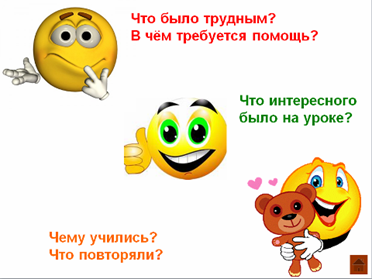 В первом классе вместо балльных отметок допустимо использовать только положительную и не различаемую по уровням фиксацию:– учитель у себя в таблице результатов ставит «+»,– ученик у себя в дневнике или тетради также ставит «+» или «закрашивает кружок» (см. издание «Личный еженедельник первоклассника»).В последующих классах, при появлении балльных отметок, правило используется целиком: отметка может быть поставлена не за «общую активность», не за отдельные реплики, а только за самостоятельное решение учеником учебной задачи (задания). Ученики в диалоге с учителем обучаются самостоятельно оценивать свои результаты решения задач по «Алгоритму самооценки»:В первом классе алгоритм состоит лишь из четырех вопросов:1. Какое было задание (учимся вспоминать цель работы).2. Удалось выполнить задание (учимся сравнивать результат с целью).3. Задание выполнено верно или не совсем (учимся находить и признавать ошибки).4. Решал самостоятельно или с чьей-то помощью (учимся оценивать процесс).В последующих классах к алгоритму добавляются новые вопросы, например: «какую себе поставишь отметку?» и т.д.На уроке ученик сам оценивает свой результат выполнения задания по «Алгоритму самооценки» и, если требуется, определяет отметку, когда показывает выполненное задание. Учитель имеет право изменить оценки и отметку, если докажет, что ученик завысил или занизил её.	После уроков за письменные задания оценку и отметку определяет учитель. Ученик имеет право изменить эту оценку и отметку, если докажет (используя алгоритм самооценивания), что она завышена или занижена.Алгоритм самооценки (основные вопросы после выполнения задания)1 . Какова была цель задания (задачи)?2. Удалось получить результат (решение, ответ)?3. Выполнил правильно или с ошибкой?4. Самостоятельно или с чьей-то помощью?4-е правило. ГДЕ НАКАПЛИВАТЬ ОТМЕТКИ И ОЦЕНКИ? В таблицах образовательных результатов (предметных, метапредметных, личностных) и в портфеле достижений. Таблицы результатов образования составляются из перечня действий (умений), которыми должен и может овладеть ученик.Таблицы размещаются в дневнике школьника и в рабочем журнале учителя (в бумажном и электронном вариантах). В них выставляются отметки (баллы или проценты) в графу того действия (умения), которое было основным в ходе решения конкретной задачи. Это:таблицы ПРЕДМЕТНЫХ результатов; таблицы МЕТАПРЕДМЕТНЫХ результатов.Особое место занимаеттаблица ЛИЧНОСТНЫХ неперсонифицированных результатов по классу в целом.Она заполняется на основании не подписанных учениками диагностических работ. Результаты фиксируются в процентах по классу в целом, а не по каждому отдельному ученику! Учитель начинает использовать таблицы результатов только после проведения контрольных работ по предметам (один раз в четверть) и диагностик метапредметных результатов (примерно один раз в год). После проведения таких работ учитель выставляет отметки за каждое из их заданий в таблицу результатов (в рабочий журнал учителя). В текущей работе, в заполнении официального журнала, учитель руководствуется привычными ему традиционными правилами. Отметки в таблицы результатов выстав-ляются:– в первом классе в виде «+» (зачёт, решение задачи-задания) или отсутствие «+» (задача не решена);– в других классах отметки ставятся по той шкале, которая принята в данном образовательном учреждении (например, традиционные 5-балльные отметки). Эти данные используются для отслеживания того, как конкретные ученики справляются с программными требованиями (насколько они успешны).Только эти данные учитель переносит в портфель достижений ученика. Остальные материалы портфеля достижений ученик пополняет самостоятельно (в консультации с учителем).-е правило. КОГДА СТАВИТЬ ОТМЕТКИ? Текущие – по желанию, тематические – обязательны.   Текущие оценки выставляются по желанию, за тематические проверочные работы – обязательно.За задачи, решённые при изучении новой темы, отметка ставится только по желанию ученикаЗа каждую задачу проверочной (контрольной) работы по итогам темы отметка   ставится всем ученикам.Ученик не может отказаться от выставления этой отметки, но имеет право пересдать хотя бы один раз.Ученик всегда может отказываться от отметок или есть исключения?Исключением является задание, которое даётся на уроке по давно изученным темам (по которым уже прошли контрольные работы). В этом случае учителю необходимо заранее, до того как дать задание ученикам, предупредить, что это давно изученный материал, и отказаться от отметки ученики не смогут.За задачи, решённые при изучении новой темы, отметка ставится только по желанию ученика, так как он ещё овладевает умениями и знаниями по теме и имеет право на ошибку.За каждую задачу проверочной (контрольной) работы по итогам темы отметка ставится всем ученикам, так как каждый должен показать, как он овладел умениями и знаниями по теме. Ученик не может отказаться от выставления этой отметки, но имеет право пересдать (хотя бы один раз) не устраивающую его отметку.6-е правило. ПО КАКИМ КРИТЕРИЯМ ОЦЕНИВАТЬ? По признакам трёх уровней успешности.Необходимый уровень (базовый) – решение типовой задачи, подобной тем, что решали уже много раз, где требовались отработанные действия (раздел «ученик научится» примерной ООП) и давно изученные знания (входящие в опорную систему знаний предмета в примерной ООП).Это достаточно для продолжения образования, это возможно и необходимо всем. Качественные оценки - «хорошо, но не отлично» или «нормально» (решение задачи с недочётами).Повышенный уровень (программный) – решение нестандартной задачи, где потребовалось:- либо действие в новой непривычной ситуации (в том числе действия из раздела «ученик может научиться» примерной ООП); -  либо использование новых, изучаемых в данный момент, знаний (в том числе выходящих за рамки опорной системы знаний по предмету в примерной ООП). Умение действовать в нестандартной ситуации – это отличие от необходимого всем уровня. Качественные оценки – «отлично» или «приближается к отлично» (решение задачи с недочётами).Максимальный уровень (НЕобязательный) - решение не изучавшейся в классе «сверхзадачи», для которой потребовалось либо самостоятельно добытые, не изучавшиеся знания, либо новые, самостоятельно усвоенные умения и действия, требуемые на следующих ступенях образования. Это демонстрирует исключительные успехи отдельных учеников по отдельным темам сверх школьных требований. Качественная оценка - «превосходно».Качественные оценки по уровням успешности могут быть переведены в отметки по любой балльной шкале: в традиционную 5-балльную (переосмысленную и желательно доработанную с помощью плюсов), в 10-балльную, 100-балльную, 6-балльную и т.д. (уровни успешности) используется частично. Учитель использует уровни успешности только при оценивании заданий предметных проверочных и контрольных работ, а также метапредметных диагностических, руководствуясь готовой шкалой в печатных изданиях (в тетрадях для проверочных и контрольных работ). При текущем оценивании учитель руководствуется привычными ему правилами контроля и оценивания.7-е правило. КАК ОПРЕДЕЛЯТЬ ИТОГОВЫЕ ОЦЕНКИ?Предметные четвертные оценки/отметки определяются по таблицам предметных результатов (среднее арифметическое баллов).Итоговая оценка за ступень начальной школы – на основе всех положительных результатов, накопленных учеником в своём портфеле достижений, и на основе итоговой диагностики предметных и метапредметных результатов. Учитель определяет итоговую оценку за ступень начальной школы в соответствии с требованиями новой системы оценки (на основе выходных диагностик и портфеля достижений). В текущей работе при определении четвертных отметок учитель сохраняет привычные ему традиционные правила.Эта часть текста необходима для выбора уровня использования системы оценивания, для составления плана работы учителя на четыре года вперёд.МАКСИМАЛЬНЫЙ уровень использования системы оценивания. На этом этапе учитель может (если захочет) вводить полный набор правил оценивания или отдельные правила из этого набора, что позволит получить максимальный эффект. 4-е правило (таблицы результатов и портфель достижений) используется уже не частично, а полностью. Предметные таблицы результатов учитель заполняет постоянно, текущими отметками, а не только после контрольных работ. Для исключения двойного выставления отметок в таблицы результатов и в официальный журнал рекомендуется воспользоваться правом образовательного учреждения на определение порядка заполнения журнала. Выставлять в него только отметки за контрольные работы и за четверть, но не текущие отметки, которые фиксируются только в рабочем журнале учителя и в дневниках школьников. 5-е правило (право отказа от отметки и право пересдачи) новое правило, вводимое на этом этапе. Ученик привыкает к ответственности за свой выбор – ставить текущую отметку или нет, пересдавать задание контрольной работы или нет. Таким образом, дети учатся определять тот уровень притязаний, к которому они могут и хотят стремиться на данный момент.6-е правило (уровни успешности) используется уже не частично, а полностью. Учитель использует уровни успешности при оценке не только контрольных работ, но и всех текущих заданий, регулярно, обучая своих учеников по этим критериям определять уровень любого задания.7-е правило (итоговые оценки) используется уже не частично, а полностью. Учитель определяет в соответствии с этим правилом не только итоговую отметку за ступень начальной школы, но и итоговые предметные отметки за четверть и комплексную оценку за год. Таким образом, при полном наборе правил оценивания:– учителю необходимо документально оформить их использование решением педсовета образовательного учреждения, так как изменится порядок заполнения официального журнала – большинство текущих отметок будет выставляться в рабочем журнале учителя и в дневниках школьников;– учитель будет тратить заметно больше времени (ведение таблиц результатов, выделение времени на пересдачи учениками контрольных работ и т.п.).Все эти усилия, как было экспериментально доказано, позволят заметно снизить показатели уровня тревожности в ситуациях «предъявления себя», «отношений с учителями», «боязни успеха». Заметно возрастёт сознательное отношение учеников к целям обучения и к самой учебной системе оценки.Оценка как средство обеспечения качества образования предполагает вовлеченность в оценочную деятельность не только педагогов, но и самих учащихся. Оценка на единой критериальной основе, формирование навыков рефлексии, самоанализа, самоконтроля, само- и взаимооценки дают возможность учащимся не только освоить эффективные средства управления своей учебной деятельностью, но и способствуют развитию самосознания, готовности открыто выражать и отстаивать свою позицию, развитию готовности к самостоятельным поступкам и действиям, принятию ответственности за их результаты. В этом смысле можно говорить о такой особенности предлагаемой системы оценки как ее естественная встроенность в образовательный процесс. ЗаключениеПодводя итог, отметим, что  новым направлением в системе оценивания является следующее:1. Инструментальное ядро государственного образовательного стандарта.2.	Оценка предметных, метапредметных и личностных результатов начального образования3.	Ориентация оценки на деятельностный подход.4.	Комплексный подход к оценке результатов образования.5.	Встроенность оценивания в образовательный процесс и оценка индивидуального прогресса. В  итоговой оценке выпускника необходимо выделять две составляющие: 1.	Накопленные оценки, характеризующие динамику индивидуальных образовательных достижений учащихся, их продвижение в освоении планируемых результатов. 2. Оценки за стандартизированные итоговые работы, характеризующие уровень присвоения учащимися основных формируемых способов действий в отношении опорной системы знаний на момент окончания начальной школыФедеральный государственный образовательный стандарт выдвигает, прежде всего, новые социальные требования к системе школьного образования. Развивающемуся обществу нужны современно образованные, предприимчивые люди, которые могут самостоятельно принимать ответственные решения, прогнозируя их возможные последствия, способные к сотрудничеству, инициативные и самостоятельные.Впервые в новом Стандарте сделан акцент не на содержании образования, а на его результатах. Фактически впервые продекларирован отказ от приоритета только репродуктивных знаний, умений и навыков. Результаты освоения основной образовательной программы рассматриваются как интегральная характеристика личности младшего школьника, которая включает в себя предметные результаты, ключевые компетенции, личностное развитие. Такой подход к планируемым образовательным результатам вынужден был изменить подходы к системе оценивания школьников, а именно переход на критериальную содержательную оценку; расширения форм и способов оценочных процедур.Для того чтобы современная школа смогла достичь поставленные перед нею цели, она должна последовательно решать свои задачи на всех ступенях образования. Современная начальная школа должна способствовать гармоничному развитию личности учащихся, основу которого составляет умение самостоятельно учиться. Школьники должны овладеть универсальными учебными действиями, которые, согласно государственным образовательным стандартам второго поколения, определяются как совокупность способов действий учащегося, обеспечивающих его способность к самостоятельному усвоению новых знаний и умений. Как следствие, возникает вопрос: каковы пути эффективного формирования учебной самостоятельности учащихся начальной школы? Формирование учебной самостоятельности невозможно без становления таких важных её компонентов, как самоконтроль и самооценка, являющихся залогом успешного обучения. Поэтому одной из целей стандарта второго поколения в достижении планируемых результатов освоения программы начального общего образования является контрольно-оценочная деятельность.  Ключевая задача начального этапа – формирование контрольно-оценочной самостоятельности младших школьников.Целенаправленная работа учителя должна быть направлена на становление у ребёнка способности к оценке границ своих знаний и умений.Информационные источники1.	Федеральный государственный образовательный стандарт начального общего образования. М., Просвещение, 2010.2.	Как проектировать универсальные учебные действия в начальной школе/ под ред. А.Г. Асмолова. М., Просвещение, 2010.3.	Соколова Т.Е. Информационная культура младшего школьника как педагогическая проблема; учебно-методическое пособие. Самара: Издательство «Учебная литература», 20084. Цукерман Г.А. и др. Оценка без отметки. Москва-Рига: ПЦ «Эксперимент», 1999г.5. Болотов В., Г. Ковалева Опыт России в области оценки образовательных достижений школьников. Каковы современные пути и способы совершенствования управления качеством образования? // Инновационные проекты и программы в образовании. – 2010. – №5. – С.3-10.7. Образовательные технологии: достижение прогнозируемых результатов. – М. : Про-Пресс, 2009. – 56 с. – (Библиотечка журнала «Вестник образования России»).8. Божович Л.И. Избранные психологические труды. Проблемыи формирования личности. - М.: Международная педагогическая академия, 1995. - 212с.9. Захарова А.В., Боцманова М.Э. Как формировать самооценку школьника // Начальная школа. - 1992. - № 3. Стандартизация образовательных программСтандартизация образовательных программСтандарт 2004Стандарт II поколенияобязательный минимум содержания основных образовательных программ и требования к уровню подготовки выпускниковТребования к результатам освоения основных образовательных программ, которые определяются на основе общественного договора между личностью, обществом и государством и подразумевают тем самым распределение ответственности за достигаемые результаты между всеми участниками договора.Направление системы оценкиНаправление системы оценкиосвоение выпускниками начальной школы обязательного минимума содержания ООПоценка результатов деятельности по реализации и освоения ООПМои действия Причина выбораМой выборЯ выбрал это задание, потому что…оно самое легкоеоно самое трудноеоно интересноедругое (запиши)Моя цель на урокезакрепить материалпроверить свои знанияпотренироватьсядругое (запиши)Самооценкая доволен своим результатомя не доволен своим результатомПричина в том, что…(напиши)Что мне необходимо сделать, чтобы улучшить свои результаты Заполняется при условии, если ребенок отметил «я не доволен своим результатом» Заполняется при условии, если ребенок отметил «я не доволен своим результатом»